LocationResearch School of Chemistry Building xxx (North/South Wing)Level Y, Room Z.ZZZResearch School of Chemistry Building xxx (North/South Wing)Level Y, Room Z.ZZZ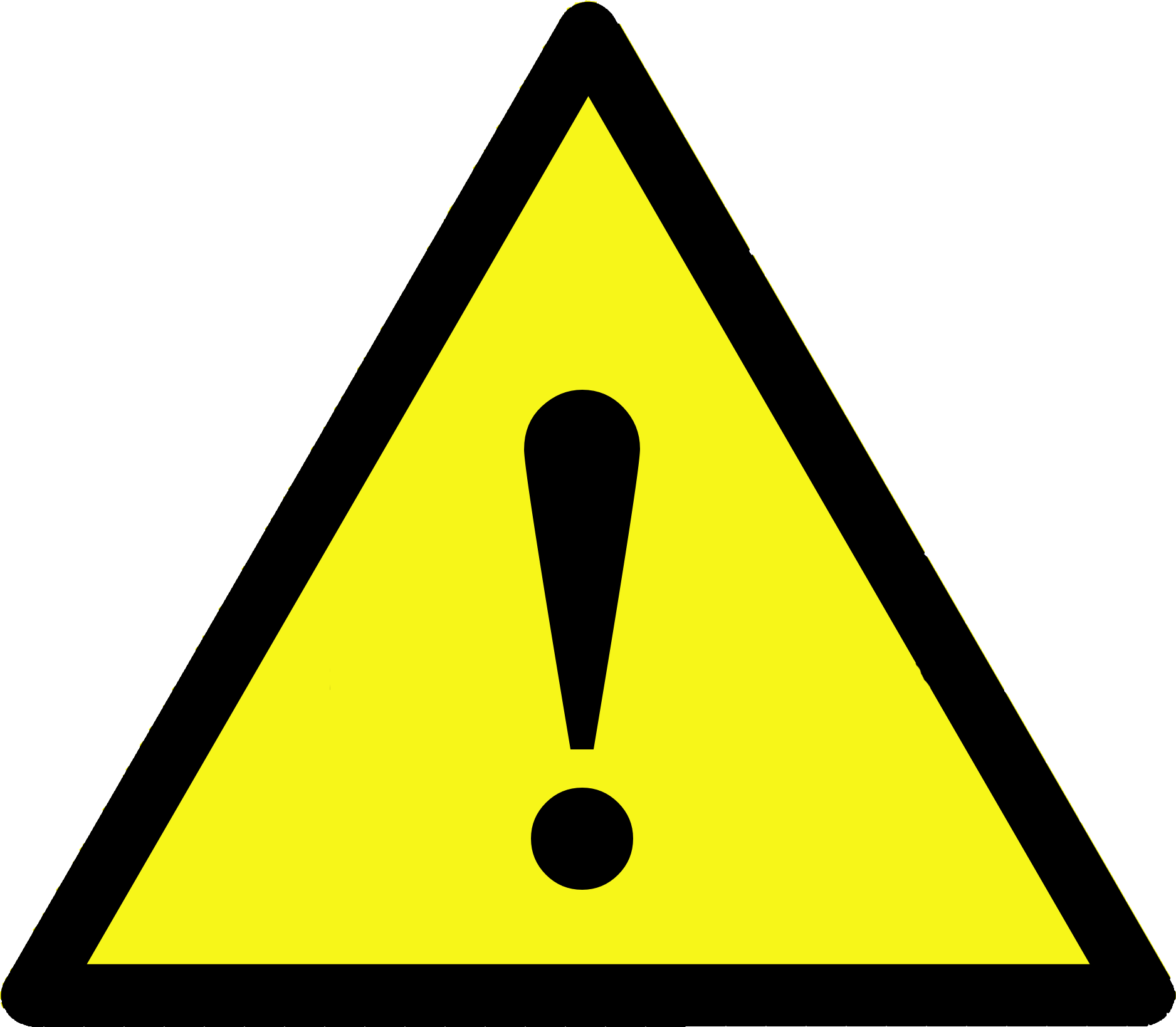 A T T E N T I O NThis Fridge/Freezer Contains Chemicals That Require CoolingA T T E N T I O NThis Fridge/Freezer Contains Chemicals That Require CoolingFridge/Freezer IDProvide here the Fridge/Freezer Name or Identifier as given on the CMSProvide here the Fridge/Freezer Name or Identifier as given on the CMS-X to -Y  oCAllowable temperature range.Temperatures outside this range or malfunctioning fridge/freezer shall be reported to the group leader or relevant after-hours contact immediately.Allowable temperature range.Temperatures outside this range or malfunctioning fridge/freezer shall be reported to the group leader or relevant after-hours contact immediately.Responsible Supervisor(s)Supervisor A6125 xx xxResponsible Supervisor(s)Supervisor A04 xx xxx xxxResponsible Supervisor(s)Supervisor B6125 yy yyResponsible Supervisor(s)Supervisor B04 yy yyy yyyAfter-Hours Contact(s)TO/RO: NAME6125 xx xxAfter-Hours Contact(s)TO/RO: NAME04 xx xxx xxxAfter-Hours Contact(s)Group Member: NAME 6125 yy yyAfter-Hours Contact(s)Group Member: NAME 04 yy yyy yyyEmergency ResponseANU Security6125 22 49Emergency ResponseEmergency Services (Fire, Hazmat)000 (0-000 from RSC phones)Emergency ResponseRSC Facilities Manager0404 641 406Emergency ResponseRSC WHS Manager0404 823 154Emergency ResponseOn-call RSC Emergency0436 637 121Details correct as of (dd/mm/yyyy):Details correct as of (dd/mm/yyyy):To be reviewed at least every 12 monthsDetails correct as of (dd/mm/yyyy):Details correct as of (dd/mm/yyyy):To be reviewed at least every 12 monthsDetails correct as of (dd/mm/yyyy):Details correct as of (dd/mm/yyyy):To be reviewed at least every 12 months